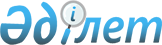 О мерах по развитию города АстаныПостановление Правительства Республики Казахстан от 29 июля 1998 г. N 717

      В целях развития города Астаны на основе современного Генерального плана, а также необходимостью комплексного инженерного освоения новых территорий и подготовки их к строительству Правительство Республики Казахстан ПОСТАНОВЛЯЕТ: 

      1. Принять к сведению заключение Соглашения между акимом города Астаны и группой компаний Королевства Саудовская Аравия "Сауди Бен Ладин Групп" от 6 июля 1998 года (прилагается). 

      2. Секретно. 

      3. Министерствам и ведомствам Республики Казахстан в пределах своих полномочий принять меры по оказанию содействия акиму города Астаны в решении вопросов, связанных с реализацией Соглашения. 

 

     Премьер-Министр  Республики Казахстан
					© 2012. РГП на ПХВ «Институт законодательства и правовой информации Республики Казахстан» Министерства юстиции Республики Казахстан
				